Мастер-класс"«Волшебные колечки» как метод развития связной речи"Цель мастер-класса: ознакомление педагогов с системой методов и приемов, обеспечивающих эффективное запоминание текстов.Задачи.Обучающие:дать понятие мнемотехники, раскрыть актуальность, познакомить с особенностями технологии;дать рекомендации педагогам по использованию пособия “Волшебные колечки” при заучивании стихотворений.Развивающие:популяризация инновационных идей, технологий, находок педагога;повышение эффективности образовательного процесса, путём использования инновационных методов работы;Воспитательные:активизировать деятельность педагогов по использованию эффективных технологий в работе с детьми в речевом развитии.Оборудование: пособия “Волшебные колечки”: колечки с картинками.Практическая значимость: данный мастер-класс может быть интересен воспитателям и педагогам, работающим с детьми дошкольного возраста.Прогнозируемый результат мастер-класса:получение педагогами представления о методике заучивания текстов с использованием колечек - опор;внедрение в образовательный процесс воспитателей методов и приёмов активизации интеллектуальных способностей детей.Ход мастер–класса1. Вводная часть.Добрый день, уважаемые коллеги!Я рада вас приветствовать на нашем мастер-классе.Тема нашей встречи “Волшебные колечки” - как метод развития связной речи”.Сегодня мне хотелось бы не просто рассказать, а показать и дать возможность практически опробовать некоторые методические приёмы, которые я использую в речевой работе с детьми.Прекрасна речь, когда она как ручеек,
Бежит среди камней чиста, нетороплива, 
И ты готов внимать ее поток, и восклицать:
“О, как же ты красива!”.На сегодняшний день - образная, богатая синонимами, дополнениями и описаниями речь у детей дошкольного возраста – явление очень редкое. В речи детей существуют множество проблем:Односложная, состоящая лишь из простых предложений речь. Неспособность грамматически правильно построить распространенное предложение.Бедность речи. Недостаточный словарный запас. Употребление нелитературных слов и выражений.Несформированность грамматического строя речиНарушение звукопроизношения.Бедная диалогическая речь: неспособность грамотно и доступно сформулировать вопрос, построить краткий или развернутый ответ.Трудности в построении монолога: например, сюжетный или описательный рассказ на предложенную тему, пересказ текста своими словами.Отсутствие логического обоснования своих утверждений и выводов.Отсутствие навыков культуры речи: неумение использовать интонации, регулировать громкость голоса и темп речи и т. д.Плохая дикция.Поэтому передо мной встала задача, как научить детей связанно, последовательно, грамматически правильно излагать свои мысли, рассказывать о различных событиях из окружающей жизни.Мнемотаблицы-схемы служат дидактическим материалом в работе по развитию связной речи детей. Их можно использовать для разных видов работы по развитию речи:обогащения словарного запаса,при обучении составлению рассказов,при пересказах художественной литературы,при отгадывании и загадывании загадок,при заучивании стихов.Учитывая, что в данное время дети перенасыщены информацией, необходимо, чтобы процесс обучения был для них не только развивающим, но и интересным, занимательным.Во всех применяемых ранее видах мнемотехники использовались чёрно – белые или цветные картинки – карточки. Работа ведётся с одной общей мнемотаблицей всей подгруппой.Василий Александрович Сухомлинский сказал, что “Ум ребёнка находится на кончиках его пальцев”, а учёный Владимир Михайлович Бехтерев доказал, что “Движения руки всегда тесно связаны с речью и способствуют её развитию”Поэтому я решила соединить эти два вида работы.Основная частьПредставляю вашему вниманию пособие “Волшебные колечки”.Колечки изготавливаются по количеству детей. Пример развёрнутых заготовок колечек представлен в рисунке 1 (Рисунок 1).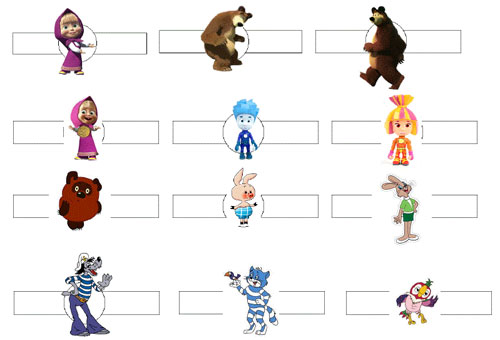 Рассмотрим последовательность заучивания стихотворения с использованием пособия “Волшебные колечки”.1 этап. Выбор стихотворения для заучивания.При подборе текста нужно выделить главные ключевые слова – опоры, на которые подбираются соответствующие колечки с картинками.Это могут быть слова – предметы, слова – действия или слова – признаки.В нашем стихотворении – это существительные.2 этап. Выразительное чтение стихотворения. Например,Ты скажи-ка, умница,
Что же это? – Улица!
Интересная картина:
Вот автобус, вот машина,
Едет самосвал большой.
Вот идёт трамвай с дугой,
По реке плывёт “Ракета” -
Это транспорт, транспорт это!На этом же этапе проводится работа по уточнению и расширению словаря.Трамвай с дугой (Что это за дуга?).Трамвай – городской пассажирский общественный электрический транспорт с подачей электроэнергии через воздушную контактную сеть с помощью токоприёмников.“Ракета” (Как может ракета плыть? “Ракета” - это название большого и быстрого катера, который плывёт очень быстро, как ракета. “Ракета” — название серии советских пассажирских речных судов на подводных крыльях.)Работа над многозначным словом крылья проводится по мнемотаблице.3 этап. Деление стихотворения на части.В данном случае каждая часть связана с новым видом транспорта.В данном стихотворении будем вести диалог: я буду спрашивать, а дети отвечать.4 этап. Чтение строки для каждой части сопровождается надеванием “колечка” на палец левой руки, начиная с мизинца с лева направо. Рука лежит на столе ладонью вниз.Ты скажи-ка, умница,
Что же это? – Улица!
Интересная картина:
Вот автобус, - на мизинец колечко “ Автобус”
вот машина – на безымянный колечко “Машина”
Едет самосвал большой. – на средний колечко “Самосвал”. 
Вот идёт трамвай с дугой – на указательный колечко “ Трамвай”.
По реке плывёт “Ракета” - на большой колечко “Ракета”
Это транспорт, транспорт это! – общий обобщающий жест.5 этап. Повтор и рассказывание стихотворения ребенком с помощью “колечек”.А кто желает попробовать рассказать вместе со мной это стихотворение? Я начну, а ты продолжишь.Молодец! А теперь без моей помощи.6 этап. Заключительный этап - рассказывание стихотворения без помощи “колечек”.А кто из Вас может рассказать стихотворение без колечек.На моей мини-выставке представлены примеры других стихотворений (Рисунок 2).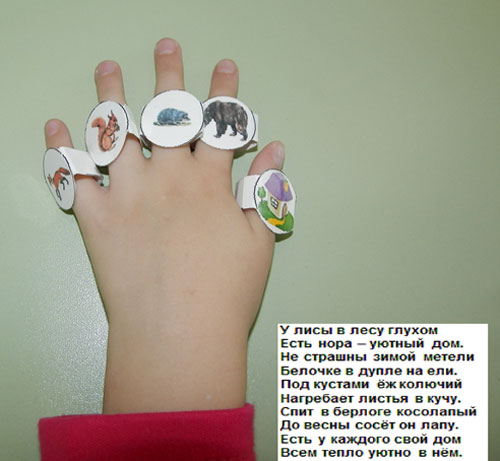 Заключительная частьДетям нравится работать с колечками, поэтому я решила не останавливаться на использовании данного материала в речевом развитии детей.